БОЙОРОҠ                                 с.Старые Казанчи                    РАСПОРЯЖЕНИЕ01 июня 2015 года № 6 В соответствии с п.26 ст.3   Устава сельского поселения Казанчинский сельсовет муниципального района Аскинский район Республики Башкортостан в целях обеспечения безопасности людей на водных объектах, охраны их жизни и здоровья:1. Запретить купание на водоемах необорудованных для купания путем выставления соответствующих информационных щитов.2. Вести разъяснительную работу среди населения о правилах поведения на воде путем информирования на собраниях по месту жительства, размещения листовок на информационных стендах.3. Рекомендовать директору МБОУ СОШ с. Старые Казанчи Нуриахметову М.А., заведующей МБДОУ детский сад «Березка» с.Старые Казанчи Насибуллиной Э.Р. провести работу среди школьников и детей дошкольного возраста, их родителями по обеспечению безопасности детей на воде, недопущению пребывания малолетних детей вблизи воды без контроля со стороны взрослых.4. Настоящее распоряжение обнародовать на информационном стенде в здании администрации сельского поселения и в сельских библиотеках.Глава сельского поселенияКазанчинский сельсовет                                         Р.Т.Киямов                                                                                                                                                                                                                                                                                                                                                                                Башҡортостан РеспубликаһыАсҡын районы муниципаль районының Ҡаҙансы ауыл советыауыл биләмәһеХАКИМИӘТЕ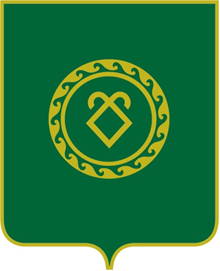 АДМИНИСТРАЦИЯсельского поселенияКазанчинский сельсоветмуниципального районаАскинский районРеспублики БашкортостанИндекс, адрес 452887  Башҡортостан Республикаһы, Аҫҡын районы, Иҫке Ҡаҙансы ауылы, Үҙәк  урамы , 21Тел./факс 2-41-96   Эл. адресы: adm04sp06@mail.ru                                                                                                    Индекс, адрес 452887 Республика Башкортостан, Аскинский район, с.Старые Казанчи, ул.Центральная,21Тел./факс 2-41-96 Эл. адрес: adm04sp06@mail.ru                                                                                                                                                                                                                                 